Mr. & Mrs. Smith4140 Maple StSmall Town, CA  90210Dear Mr. and Mrs. Smith:Just wanted to follow-up on the message I sent recently. Have you have time to consider it? When listing your house for a second time – particularly in a market like this one – selecting the right agent is crucial!As noted previously, I’ve analyzed your home’s salability and I’m confident that with my proven efficient system for marketing expired listings, I can sell your home for a good price by ensuring that it receives as much attention as brand new listings.If you have any specific questions about my professional background or marketing strategies, I’d be happy to answer them for you. I hope to hear from you soon 555-1212 (cell)… or visit my website at www.DarrylSpeaks.com.Sincerely,Darryl DavisPower Agent RealtyExceeding Expectations… One Client at a Time.P.S. Quality service and complete accountability are everything to me.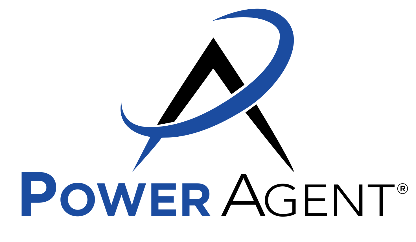 